Муниципальное бюджетное дошкольное образовательное учреждение «ДЕТСКИЙ САД № 25»Конспект совместной деятельности на тему:«Подарки от деда Мороза»Разработала:Никитина Е.В.,воспитатель высшей кв. категорииЗАТО СеверскПояснительная запискаВ настоящее время стратегия государства в области образования и введение ФГОС требуют обеспечение системно-деятельностного подхода, где категория "деятельности" занимает одно из ключевых мест. И для воплощения этого подхода я обратилась к образовательной робототехнике, как одному из путей. В процессе создания, преобразования, исследования моделей из конструктора ребенок  получает знания, ставя перед собой цель, решая задачи и отвечая за результат, работая как индивидуально, так и в команде. Также важной особенностью образовательной робототехники является то, что она носит интегрированный характер, что в свою очередь способствует развитию интегративных качеств. Кроме того, игра с взрослым и сверстниками помогает развитию личностных и социальных навыков.Цель – развитие технического творчества и формирование научно-технической профессиональной ориентации у детей старшего дошкольного возраста средствами робототехники.Задачи:формировать первичные представления о робототехнике, её значении в жизни человека, о профессиях, связанных с изобретением и производством технических средств;приобщать к научно-техническому творчеству: развивать умение постановки технической задачи, находить конкретное решение задачи и материально осуществлять свой творческий замысел;развивать продуктивную деятельность (конструирование): обеспечить освоение детьми основных приемов сборки и программирования робототехнических средств;формировать навыки сотрудничества: работа в коллективе, в команде, парами.Адресат: воспитатели ДОУ, педагоги дополнительного образования, реализующие направление «Образовательная робототехника»  Актуальность:отсутствие методического обеспечения формирования основ технического творчества, навыков начального программирования;востребованность развития широкого кругозора старших дошкольников, в том числе в естественнонаучном направлении;необходимость ранней пропедевтики научно-технической профессиональной ориентации.         Новизна: Современные дети живут в эпоху активной информатизации, компьютеризации и роботостроения. Технические достижения всё быстрее проникают во все сферы жизнедеятельности человека и вызывают интерес детей к современной технике. Благодаря разработкам компании LEGO System на современном этапе появилась возможность уже в дошкольном возрасте приобщить детей к основам строения технических объектов.Общее содержание:сюрпризный момент, мотивация на предстоящую деятельностьактуализация знанийпостановка задачи, практическая работазаключительная частьрефлексияУсловия реализации: дети старшего дошкольного возраста, подгруппа 8-10 человекДлительность: 40 минутЦель: создать модель волчка с помощью конструктора Лего WeDoЗадачи:образовательные: упражнять в умении конструировать  модель волчка с LEGO WeDo, следуя пошаговой инструкции; совершенствовать навыки соединения деталей конструкции;закреплять название деталей, функции некоторых из них, внешний вид, умение быстро находить названную деталь среди других;познакомить с зубчатой передачей движения, принципом действия;закреплять знания о новогоднем празднике, сложившейся традиции дарить подарки;закреплять количественный счёт, умение складывать целое из частей; знание геометрических форм, умение находить круглые предметы в окружающем пространстве.развивающие:развивать навыки конструирования;развивать  память, внимание, зрительное восприятие и мелкую моторику рук; развивать логическое мышление путем решения логических задач на определение недостающего элемента;развивать связную и диалогическую речь; закрепить умение детей самостоятельно высказываться при рассматривании картин; отвечать на вопросы;развивать умение работать в парах, согласовывать действия друг с другом.воспитательные:воспитывать культуру общения, межличностных отношений, добрые чувства;воспитывать позитивный настрой на успех и желание добиваться лучших результатов.Методы:словесные: беседа, объяснение, вопросы, вербальные игрынаглядные: иллюстрации, демонстрация, электронная пошаговая инструкцияпрактические: конструированиеПланируемые результаты:в свободной атмосфере работы дети развивают свои умения:коммуникативные:   при работе в группе - умение слушать, обсуждать, обмениваться идеями; манипулятивные:  умение  пользоваться конструктором  и технологиями, развивают координацию движений; социальные: самостоятельность, аккуратность, терпимость к другому, самодисциплину, умению доводить задуманное до конца.Дидактическое обеспечение занятия: снежинка с загадкой, логическая игра «Чего не хватает», игра «Разрезные картинки»Методическое обеспечение занятия:•  программное обеспечение «LEGO Education WeDo Software »•  инструкции по сборке (в электронном виде)    •  книга для учителя (в электронном виде)Оборудование: робот «Ведоша», мяч, снежинка на палочке, кубики разного цвета, конструктор  Перворобот  LEGO WeDo,  ноутбуки.Ход:Сюрпризный момент (дети заходят в группу, там их встречает робот Ведоша со снежинкой, на которой написана загадка)Посмотрите, кто нас тут ждет! Ведоша что-то нам принес  (показ снежинки). Почему, как вы думаете? (предположения детей) Да тут загадка, попробуйте её отгадать:Елочка с игрушками,С гирляндами, хлопушками,Веселится весь народ,Что за праздник?.. (Новый год)А вы любите этот праздник? А за что? (ответы детей)Игра с мячом «Подарки от Деда Мороза»Дед Мороз мешок подарков Нам под елкою оставит, Будем мяч сейчас кидатьИ подарки выбирать.(кому я брошу мячик, тот нам скажет, какой подарок он хочет получить на Новый год)Мотивация детей на предстоящую деятельность А как Дед Мороз узнаёт о ваших желаниях? (ответы детей) Именно так. Он приготовил уже много разных подарков и ждёт не дождется, когда же уже сможет вас порадовать. Но вот беда, ему не хватило одного подарка. Посмотрите вот на эту картину внимательно и скажите – какого?логическая игра «Чего не хватает?» (Приложение 1)Очень он расстроился. Что же теперь будет? Ведь он не сможет порадовать малыша (ответы детей)Какие вы у меня добрые и отзывчивые! Я вас полностью поддерживаю. У нас есть замечательный конструктор Лего WeDo и мы сможем помочь Деду Морозу и сконструировать из него юлу.Актуализация знанийигра «Разрезные картинки» (Приложение 2)Но сначала давайте с вами вспомним, из каких же деталей он состоит. Для этого подойдите, пожалуйста, к столу и выберите себе любые два фрагмента одного цвета, какой больше нравится. Но не забывайте, что мы дружные ребята и друг другу надо уступать.  А теперь найдите свою пару. А сейчас пройдите и сядьте за столы, на которых стоят кубики такого же цвета и соберите свою картинку.Вопросы детям: что изображено? для чего необходимо? (коммутатор – соединяет модель с компьютером, приводит в движение мотор; мотор – приводит робота в движение; датчик расстояния – позволяет увидеть встречающиеся предметы; датчик наклона – фиксирует наклон)игра на развитие мелкой моторики «Кто самый быстрый»Теперь включите свои ноутбуки, а пока они загружаются, давайте поиграем. Игра называется «Кто самый быстрый». Поставьте перед собой лотки. Я буду называть деталь, а вы её у себя найдете и мне покажите. Молодцы, всё правильно. Показ зубчатого колеса. А кто помнит, как называется эта деталь? Какого она цвета? Какой формы? А какие предметы круглой формы вы ещё знаете? (ответы детей) Так вот – это колесо, но не простое. Посмотрите и скажите, чем оно отличается от обычного? (есть зубчики) Да, и поэтому она называется зубчатое колесо. Эта деталь очень дружелюбная и сегодня она нам поможет. Но сначала скажите мне, пожалуйста, как здороваются люди при встрече? (ответы детей) А вот у этого колеса нет рук, но есть зубчики. И когда она встречается со своими друзьями – такими же зубчатыми колесами, то они становятся рядышком и соприкасаются друг с другом зубчиками, это значит, что они здороваются. И их встреча называется зубчатая передача движения. А ещё они очень дружные и если начинает двигаться одно колесо, то и другое тоже начинает вращаться. Кто запомнил, как называется встреча двух зубчатых колес? (зубчатая передача движения) Постановка задачиДавайте поможем им сегодня встретиться и подружиться. А они помогут нам, и у нас получится замечательный подарок для малыша. Но чтобы нам с вами всё удалось, как мы должны работать? (дружно, сообща, быть внимательными, правильно всё считать и надёжно скреплять все детали между собой)Практическая частьконструирование юлыНаши ноутбуки уже загрузились и мы можем приступить к работе. Открывайте программу и начинайте (дети работают с конструкторами, используя пошаговую электронную инструкцию)гимнастика для глаз «Снежинки»(снежинка на палочке)Мы снежинку увидали, со снежинкою играли.Снежинка вправо полетела, дети вправо посмотрели.Вот снежинка полетела, глазки влево посмотрели.Ветер снег вверх поднимал и на землю опускал.Дети смотрят вверх и вниз.Всё! На землю улеглись.Глазки закрываем, глазки отдыхают.программирование моделипосле сборки модели дети начинают составлять программы, играют; педагог, обходя команды по очереди, выслушивает и по необходимости объясняет принцип работы сконструированной модели (для работы модели используется мотор, который вращает коронное зубчатое колесо; оно вращает малое зубчатое колесо; начинает вращаться ось, на другом конце которой находится другое большое зубчатое колесо; это колесо вращает волчок; датчик расстояния следит, когда поднимается ручка вертушки и нужно будет выключить мотор)Заключительная частьКакие всё молодцы! Я думаю, что Дед Мороз будет очень рад вашей помощи. Он и для вас приготовил подарки. Возьмите ваши кубики и положите в этот чудесный мешочек. Это будут коробочки с подарками. Вставайте в круг и давайте поиграем.игра в кругу «Дед Мороз принёс подарки»ведущий ходит с мешочком внутри хороводаДед Мороз принёс подарки,
Кто захочет, тот возьмет!Вот вам кукла с лентой яркой,
Конь, волчок и самолет.ребенок достаёт из мешочка кубик-коробочку и по ассоциации с цветом называет, что это за подарок, объясняя свой выбор (красный – кукла, синий – самолёт, желтый - лошадка, зелёный – юла), далее дети показывают движения, соответственно рассказу о разных подарках.
Кукла
Кукла, кукла попляши,
Красной лентой помаши.Конь
Скачет конь наш - цок да цок,
Слышен цокот быстрых ног.Самолет
Самолет летит, летит -
Смелый летчик в нем сидит.ВолчокВот зеленая юлаЗакружилась, в пляс пошла.Вот как кружится волчок,
Прожужжал и на пол лег.РефлексияС какой передачей мы сегодня познакомились? Как она работает? Что вам понравилось сегодня? Всё ли получилось? Какие возникли трудности? Похлопайте себе в ладошки, вы сегодня молодцы!Вот вам подарок от меня, а Дед Мороз обязательно отблагодарит вас за помощь сюрпризом на Новый год, если вы напишите ему письмо со своими пожеланиями! (раздача разукрашек «Дед Мороз читает письма от детей») (Приложение 3)Список литературы:«Путешествие с WeDoшей» (основы робототехники для детей старшего дошкольного возраста): Программа. – Томск: Дельтаплан, 2014. – 24с.ПервоРобот LEGO® WeDo™. Книга для учителя [Электронный ресурс]. – Режим доступа: http://wiki.soiro.ru/images/Lego_wedo_pervorobot_kniga_uchitelya.pdfКовалько В.И. «Азбука физкультминуток для дошкольников: Практические разработки физкультминуток, игровых упражнений, гимнастических комплексов и подвижных игр (средняя, старшая и подготовительная группы). – М.: ВАКО, 2006. – 176с. – (Дошкольники: учим, развиваем, воспитываем).Приложение 1Приложение 2Приложение 3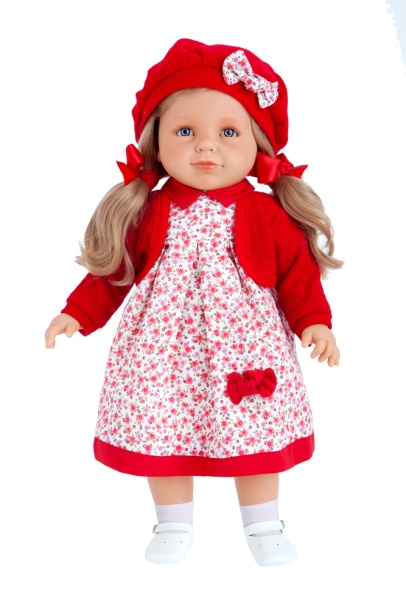 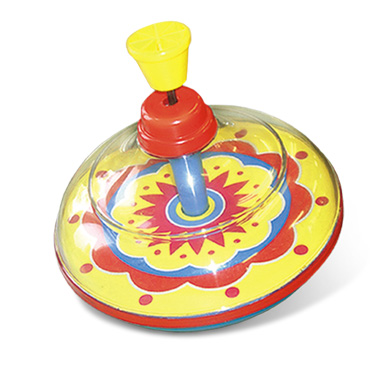 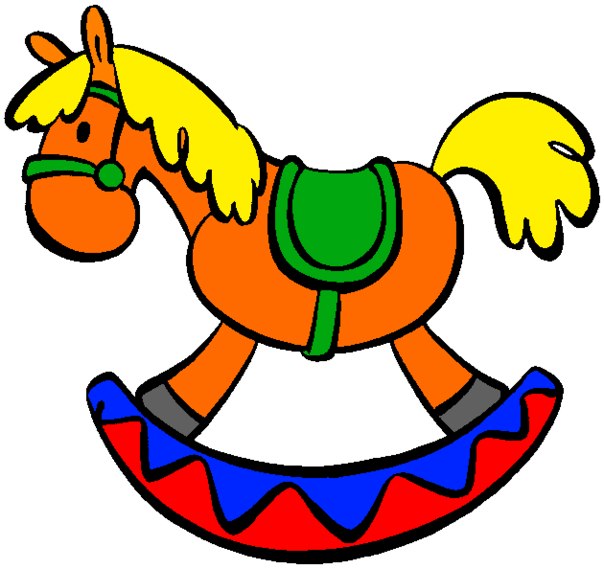 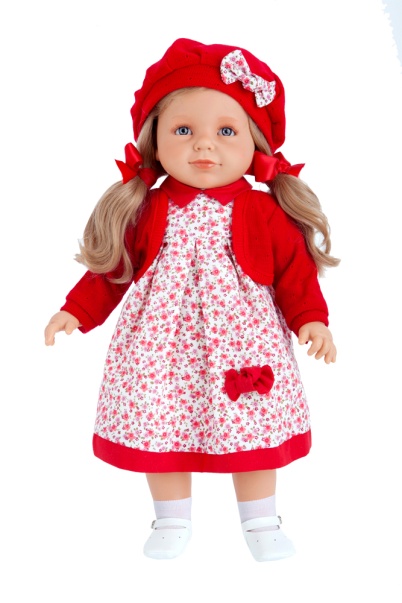 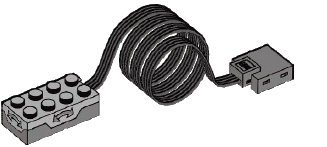 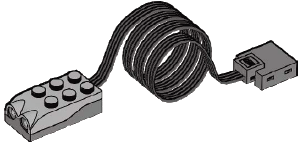 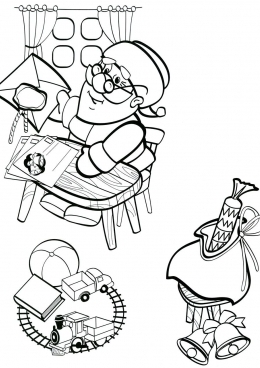 